                                                                      Поздравление Председателя ФНПРМ.В.Шмакова с Новым 2019 годом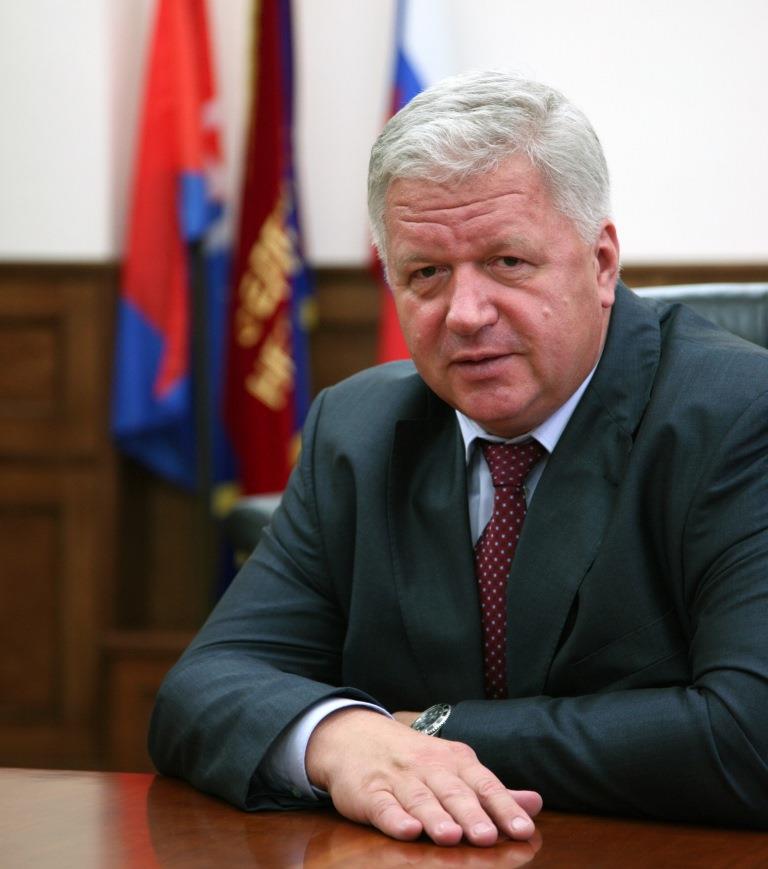 Дорогие товарищи, друзья!	Заканчивается 2018 год – год президентских выборов, год непростой борьбы с изменениями в пенсионной системе и попытками изменения других социальных законов, год победы в длительной борьбе за справедливый МРОТ, год многих профсоюзных юбилеев!Нет сомнений, что накопленный профессионализм и непоколебимая вера в идеалы единства, социальной справедливости и солидарности позволят нам и в наступающем 2019 году одерживать новые  победы в борьбе за правое профсоюзное дело. С этой целью мы должны выработать новые эффективные средства защиты социально-трудовых прав работников и членов их семей в  стремительно меняющемся мире. Желаю вам, дорогие друзья,  уверенности, оптимизма и удачи в достижении поставленных целей. Большого  семейного счастья и  крепкого здоровья вам и вашим близким! 	С наступающим Новым   годом!Председатель ФНПР                                                       М.В.Шмаков